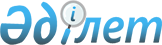 "Солтүстік Қазақстан облысы Шал ақын ауданының аумағында жергілікті ауқымдағы табиғи сипаттағы төтенше жағдайды жариялау туралы" 2016 жылғы 7 сәуірдегі № 11 Шал ақын ауданы әкімінің шешімінің күші жойылды деп тану туралыСолтүстік Қазақстан облысы Шал ақын ауданы әкімінің 2016 жылғы 3 маусымдағы N 16 шешімі      "Құқықтық актілер туралы" Қазақстан Республикасының 2016 жылғы 6 сәуірдегі Заңынің 27 бабының 3-тармағына сәйкес, Солтүстік Қазақстан облысы Шал ақын ауданының әкімі ШЕШТІ:

      1. "Солтүстік Қазақстан облысы Шал ақын ауданының аумағында жергілікті ауқымдағы табиғи сипаттағы төтенше жағдайды жариялау туралы" 2016 жылғы 7 сәуірдегі № 11 Шал ақын ауданы әкімінің шешімінің күші жойылды деп танылсын. Солтүстік Қазақстан облысының әділет Департаментінде 2016 жылғы 11 сәуірде N 3701 болып тіркелді.

      2. Осы шешім қол қойылған күннен бастап қолданысқа енгізіледі.


					© 2012. Қазақстан Республикасы Әділет министрлігінің «Қазақстан Республикасының Заңнама және құқықтық ақпарат институты» ШЖҚ РМК
				
      Аудан әкімі

Е.Сағдиев
